Сизинские вести № 2905.06.2020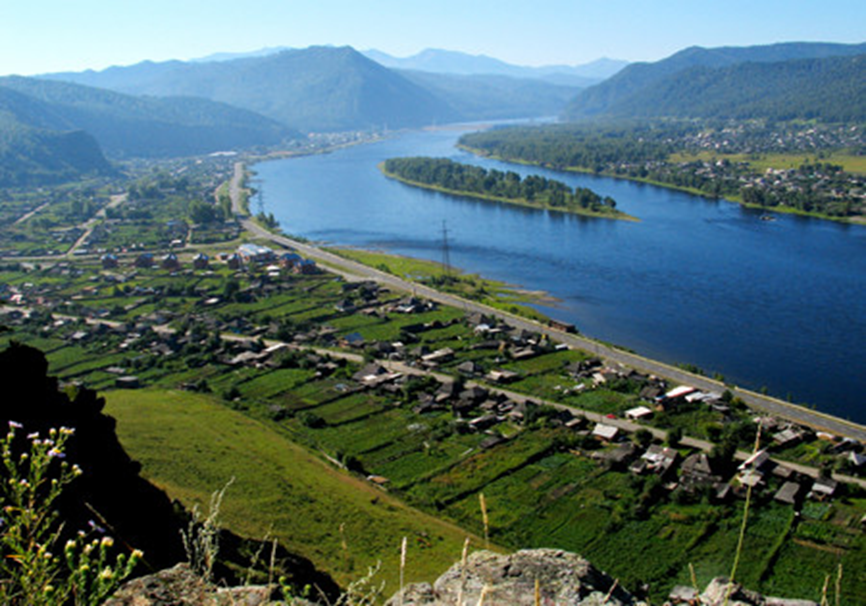 Газета распространяется бесплатно*Орган издания Муниципальное образование «Сизинский сельсовет»СЕГОДНЯ В НОМЕРЕ:Решения Сизинского сельского Совета депутатов  №6-7-38 от 03.06.2020 «Об утверждении отчета об исполнении бюджета МО «Сизинский сельсовет» за 2016 год» …....……...…стр.2РОССИЙСКАЯ ФЕДЕРАЦИЯКРАСНОЯРСКИЙ КРАЙ ШУШЕНСКИЙ РАЙОНСИЗИНСКИЙ СЕЛЬСКИЙ СОВЕТ ДЕПУТАТОВРЕШЕНИЕ  От 03.06.2020                              с. Сизая                                         № 6-7-38Об утверждении отчета об исполнении бюджета  МО «Сизинский сельсовет» за 2016 годВ соответствии со статьей 22 Устава Сизинского сельсовета, Сизинский сельский Совет депутатовРЕШИЛ:1. Утвердить отчет об исполнении бюджета МО «Сизинский сельсовет» за 2016 год, в том числе:- исполнение бюджета по доходам в сумме 11 334 373,61 рублей (приложение №5);- исполнение бюджета по расходам в сумме 12 319 610,24 рублей(приложение №7);- исполнение по источникам внутреннего финансирования дефицита бюджета в сумме985 236,63 рублей (приложение №1).2. Контроль за исполнением настоящего Решения возложить на постоянную комиссию по бюджету, налогам и экономической политике (председатель К.И. Иванников). 3. Настоящее Решение вступает в силу с момента подписания, и подлежит опубликованию в газете «Сизинские вести».Председатель Сизинского		                                     Глава Сизинского сельсовета сельского Совета депутатов			________________ А.В. Злобин                                _____________Т.А. КоробейниковаПриложение №1к Решению СизинскогоСельского Совета депутатовОт 03.06.2020          № 6-7-38                                                                                                                                Приложение № 3                                                                                                                                 к Решению Сизинского                                                                                                                                 сельского Совета депутатов                                                                                                                               от 03.06.2020 №6-7-38                                                                                                                                 Приложение № 3-а                                                                                                                                к Решению Сизинского                                                                                                                                 сельского Совета депутатов                                                                                                                               от  03.06.2020 №6-7-38Приложение № 4к Решению Сизинского сельского Совета депутатовот 03.06.2020 №6-7-38Приложение № 6к Решению Сизинского сельского Совета депутатовот 03.06.2020 №6-7-38 Распределение бюджетных ассигнований на реализациюмуниципальных программ за 2016 год и на плановый период 2017 и 2018 годов                                                                                                                                  ( рублей)Приложение 12к решению Сизинскогосельского Совета депутатов                                                                                                                                   от 03.06.2020 №6-7-38Порядокмуниципальных внутренних заимствованийна 2016 год и  плановый период 2017-2018 годов(тыс .рублей)Приложение №13К Решению Сизинского сельского Совета депутатовот 03.06.2020 №6-7-38ОТЧЕТ О ПРЕДОСТАВЛЕНИИ И ПОГАШЕНИИ БЮДЖЕТНЫХ КРЕДИТОВ, ВЫДАННЫХ ИЗ  БЮДЖЕТА  СИЗИНСКОГО СЕЛЬСОВЕТА  В 2016 ГОДУВыданные кредиты МО «Сизинский сельсовет» по состоянию на 01.01.2017 Погашенные кредиты в бюджет МО «Сизинский сельсовет» по состоянию на 01.01.2017 годПриложение № 14К Решению Сизинского сельского Совета депутатов          от 03.06.2020 №6-7-38ОТЧЕТ О ВЫДАННЫХ МУНИЦИПАЛЬНЫХ ГАРАНТИЯХ ИЗ БЮДЖЕТАСизинского сельсовета  в 2016 годуВыданные Сизинским сельсоветоммуниципальные гарантии по состоянию на 01.01.2017 годИсполнение получателями гарантий своих обязательств перед  Сизинским сельсоветом  по состоянию на 01.01.2017 год Приложение №15К Решению СизинскогоСельского совета депутатов От 03.06.2020  № 6-7-38     Отчет об использовании средств резервного фондаСИЗИНСКОГО СЕЛЬСОВЕТА  за 2016 год Местный резервный фонд	 Источники внутреннего финансирования дефицита бюджета Сизинского сельсовета за 2016 год	 Источники внутреннего финансирования дефицита бюджета Сизинского сельсовета за 2016 год	 Источники внутреннего финансирования дефицита бюджета Сизинского сельсовета за 2016 год	 Источники внутреннего финансирования дефицита бюджета Сизинского сельсовета за 2016 год	 Источники внутреннего финансирования дефицита бюджета Сизинского сельсовета за 2016 год	 Источники внутреннего финансирования дефицита бюджета Сизинского сельсовета за 2016 год№ стркодНаименование кода группы, подгруппы, статьи, вида источника финансирования дефицита бюджета, кода классификации операций сектора государственного управления, относящихся к источникам финансирования дефицитов бюджетов Российской ФедерацииБюджетные назначенияИсполненоНеисполненные назначения  123451814 01 05 00 00 00 0000 000Изменение остатков средств на счетах по учету средств бюджета1 493 171,40985 236,63507 934,772814 01 05 00 00 00 0000 500Увеличение остатков средств бюджетов- 11 324 731,00-11 334 373,619 642,613814 01 05 02 00 00 0000 500Увеличение прочих остатков средств бюджетов-11 324 731,00-11 334 373,619 642,614814 01 05 02 01 00 0000 510Увеличение прочих остатков денежных средств бюджетов- 11 324 731,00-11 334 373,619 642,615814 01 05 02 01 05 0000 510Увеличение прочих остатков денежных средств бюджетов муниципальных районов- 11 324 731,00-11 334 373,619 642,615814 01 05 00 00 00 0000 600Уменьшение остатков средств бюджетов12 817 902,4012 319 610,24498 292,167814 01 05 02 00 00 0000 600Уменьшение прочих остатков средств бюджетов12 817 902,4012 319 610,24498 292,168814 01 05 02 01 00 0000 610Уменьшение прочих остатков денежных средств бюджетов12 817 902,4012 319 610,24498 292,169814 01 05 02 01 05 0000 610Уменьшение прочих остатков денежных средств бюджетов муниципальных районов12 817 902,4012 319 610,24498 292,1610814 01 06 00 00 00 0000 000Иные источники внутреннего финансирования дефицитов бюджетов 0,0000,0011814 01 06 05 00 00 0000 000Бюджетные кредиты, предоставленные внутри страны в валюте Российской Федерации0,0000,0012814 01 06 05 00 00 0000 600Возврат бюджетных кредитов, предоставленных внутри страны в валюте Российской Федерации0,0000,0013814 01 06 05 01 00 0000 640Возврат бюджетных кредитов, предоставленных юридическим лицам в валюте Российской Федерации0,0000,0014814 01 06 05 01 05 0000 640Возврат бюджетных кредитов, предоставленных юридическим лицам из бюджетов муниципальных районов в валюте Российской Федерации0,0000,0015814 01 06 05 02 00 0000 640Возврат бюджетных кредитов, предоставленных другим бюджетам бюджетной системы Российской Федерации в валюте Российской Федерации0,0000,0016814 01 06 05 02 05 0000 640Возврат бюджетных кредитов, предоставленных другим бюджетам бюджетной системы Российской Федерации из бюджетов муниципальных районов в валюте Российской Федерации0,0000,0017814 01 06 05 00 00 0000 500Предоставление бюджетных кредитов внутри страны в валюте Российской Федерации0,0000,0018814 01 06 05 02 00 0000 500Предоставление бюджетных кредитов внутри страны в валюте Российской Федерации0,0000,0019814 01 06 05 02 00 0000 540Уменьшение прочих остатков денежных средств местных бюджетов0,0000,00Итого1 493 171,40  985 236,63  507 934,77Источники внутреннего финансирования дефицита бюджета 
Сизинского сельсовета в 2017-2018 годуИсточники внутреннего финансирования дефицита бюджета 
Сизинского сельсовета в 2017-2018 годуИсточники внутреннего финансирования дефицита бюджета 
Сизинского сельсовета в 2017-2018 годуИсточники внутреннего финансирования дефицита бюджета 
Сизинского сельсовета в 2017-2018 году(руб.)№ строкикодНаименование кода группы, подгруппы, статьи, вида источника финансирования дефицита бюджета, кода классификации операций сектора государственного управления, относящихся к источникам финансирования дефицитов бюджетов Российской Федерации2017201812341814 0102 00 00 00 0000 000Кредиты кредитных организаций в валюте Российской Федерации002814 0102 00 00 00 0000 700Получение кредитов от кредитных организаций в валюте Российской Федерации003814 0102 00 00 05 0000 710Получение  кредитов от кредитных организаций бюджетами муниципальных районов в валюте Российской Федерации004814 0102 00 00 00 0000 800Погашение кредитов, предоставленных кредитными в валюте Российской Федерации005814 0102 00 00 05 0000 810Погашение  бюджетами муниципальных районов кредитов от кредитных организаций  в валюте Российской Федерации006814 01 05 00 00 00 0000 000Изменение остатков средств на счетах по учету средств бюджета007814 01 05 00 00 00 0000 500Увеличение остатков средств бюджетов-11 074 273,00-11 351 129,838814 01 05 02 00 00 0000 500Увеличение прочих остатков средств бюджетов-11 074 273,00-11 351 129,839814 01 05 02 01 00 0000 510Увеличение прочих остатков денежных средств бюджетов-11 074 273,00-11 351 129,8310814 01 05 02 01 05 0000 510Увеличение прочих остатков денежных средств бюджетов муниципальных районов-11 074 273,00-11 351 129,8311814 01 05 00 00 00 0000 600Уменьшение остатков средств бюджетов11 172 272,2811 351 129,8312814 01 05 02 00 00 0000 600Уменьшение прочих остатков средств бюджетов11 172 272,2811 351 129,8313814 01 05 02 01 00 0000 610Уменьшение прочих остатков денежных средств бюджетов11 172 272,2811 351 129,8314814 01 05 02 01 05 0000 610Уменьшение прочих остатков денежных средств бюджетов муниципальных районов11 172 272,2811 351 129,8315814 01 06 00 00 00 0000 000Иные источники внутреннего финансирования дефицитов бюджетов 97 999,28016814 01 06 05 00 00 0000 000Бюджетные кредиты, предоставленные внутри страны в валюте Российской Федерации0017814 01 06 05 00 00 0000 600Возврат бюджетных кредитов, предоставленных внутри страны в валюте Российской Федерации0018814 01 06 05 01 00 0000 640Возврат бюджетных кредитов, предоставленных юридическим лицам в валюте Российской Федерации0019814 01 06 05 01 05 0000 640Возврат бюджетных кредитов, предоставленных юридическим лицам из бюджетов муниципальных районов в валюте Российской Федерации0020814 01 06 05 02 00 0000 640Возврат бюджетных кредитов, предоставленных другим бюджетам бюджетной системы Российской Федерации в валюте Российской Федерации0021814 01 06 05 02 05 0000 640Возврат бюджетных кредитов, предоставленных другим бюджетам бюджетной системы Российской Федерации из бюджетов муниципальных районов в валюте Российской Федерации0022814 01 06 05 00 00 0000 500Предоставление бюджетных кредитов внутри страны в валюте Российской Федерации0023814 01 06 05 02 00 0000 500Предоставление бюджетных кредитов внутри страны в валюте Российской Федерации0024814 01 06 05 02 00 0000 540Предоставление бюджетных кредитов другим бюджетам бюджетной системы Российской Федерации из бюджетов муниципальных районов в валюте Российской Федерации00                            Всего                            Всего                            Всего0,000,00           Перечень главных администраторов доходов бюджета                                                                                                       администрации Сизинского сельсовета                Норматив распределения  доходов в бюджетСизинского сельсовета за 2016 год и плановый период 2017 и 2018 годов                Норматив распределения  доходов в бюджетСизинского сельсовета за 2016 год и плановый период 2017 и 2018 годов                Норматив распределения  доходов в бюджетСизинского сельсовета за 2016 год и плановый период 2017 и 2018 годов                Норматив распределения  доходов в бюджетСизинского сельсовета за 2016 год и плановый период 2017 и 2018 годов                Норматив распределения  доходов в бюджетСизинского сельсовета за 2016 год и плановый период 2017 и 2018 годов                Норматив распределения  доходов в бюджетСизинского сельсовета за 2016 год и плановый период 2017 и 2018 годов                Норматив распределения  доходов в бюджетСизинского сельсовета за 2016 год и плановый период 2017 и 2018 годов                Норматив распределения  доходов в бюджетСизинского сельсовета за 2016 год и плановый период 2017 и 2018 годов                Норматив распределения  доходов в бюджетСизинского сельсовета за 2016 год и плановый период 2017 и 2018 годов                Норматив распределения  доходов в бюджетСизинского сельсовета за 2016 год и плановый период 2017 и 2018 годов                Норматив распределения  доходов в бюджетСизинского сельсовета за 2016 год и плановый период 2017 и 2018 годов                Норматив распределения  доходов в бюджетСизинского сельсовета за 2016 год и плановый период 2017 и 2018 годов                Норматив распределения  доходов в бюджетСизинского сельсовета за 2016 год и плановый период 2017 и 2018 годов                Норматив распределения  доходов в бюджетСизинского сельсовета за 2016 год и плановый период 2017 и 2018 годов                Норматив распределения  доходов в бюджетСизинского сельсовета за 2016 год и плановый период 2017 и 2018 годов                Норматив распределения  доходов в бюджетСизинского сельсовета за 2016 год и плановый период 2017 и 2018 годов                Норматив распределения  доходов в бюджетСизинского сельсовета за 2016 год и плановый период 2017 и 2018 годов                Норматив распределения  доходов в бюджетСизинского сельсовета за 2016 год и плановый период 2017 и 2018 годов                Норматив распределения  доходов в бюджетСизинского сельсовета за 2016 год и плановый период 2017 и 2018 годов                Норматив распределения  доходов в бюджетСизинского сельсовета за 2016 год и плановый период 2017 и 2018 годов                Норматив распределения  доходов в бюджетСизинского сельсовета за 2016 год и плановый период 2017 и 2018 годов№ строкиКод главного администратораКод главного администратораКод бюджетной классификацииКод бюджетной классификацииКод бюджетной классификацииКод бюджетной классификацииКод бюджетной классификацииКод бюджетной классификацииКод бюджетной классификацииКод бюджетной классификацииКод бюджетной классификацииКод бюджетной классификацииКод бюджетной классификацииКод бюджетной классификацииКод бюджетной классификацииНаименование кода бюджетной классификацииНаименование кода бюджетной классификацииНаименование кода бюджетной классификацииНормативы отчислений доходов в бюджет (%)Нормативы отчислений доходов в бюджет (%)Нормативы отчислений доходов в бюджет (%)Нормативы отчислений доходов в бюджет (%)№ строки814814Администрация Сизинского сельсоветаАдминистрация Сизинского сельсоветаАдминистрация Сизинского сельсоветаАдминистрация Сизинского сельсоветаАдминистрация Сизинского сельсоветаАдминистрация Сизинского сельсоветаАдминистрация Сизинского сельсоветаАдминистрация Сизинского сельсоветаАдминистрация Сизинского сельсоветаАдминистрация Сизинского сельсоветаАдминистрация Сизинского сельсоветаАдминистрация Сизинского сельсоветаАдминистрация Сизинского сельсовета2016201620172018№ строки1123344556677889991814814101010202010010010100000000110110Налог на доходы физических лицНалог на доходы физических лицНалог на доходы физических лиц101010102814814103030202230230010100000000110110Доходы от уплаты акцизовДоходы от уплаты акцизовДоходы от уплаты акцизов0,03480,03480,03480,03483814814106060101030030101021002100110110Налог на имущество физических лицНалог на имущество физических лицНалог на имущество физических лиц1001001001004814814106060606033033101010001000110110Земельный налогЗемельный налогЗемельный налог1001001001005814814108080404020020010110001000110110Государственная пошлина за совершение нотариальных действий должностными лицами органов местного   самоуправления,   уполномоченными в соответствии с законодательными актами Российской Федерации на совершение нотариальных действий (сумма платежа (перерасчеты, недоимка и задолженность по соответствующем платежу, в том числе по отмененному))Государственная пошлина за совершение нотариальных действий должностными лицами органов местного   самоуправления,   уполномоченными в соответствии с законодательными актами Российской Федерации на совершение нотариальных действий (сумма платежа (перерасчеты, недоимка и задолженность по соответствующем платежу, в том числе по отмененному))Государственная пошлина за совершение нотариальных действий должностными лицами органов местного   самоуправления,   уполномоченными в соответствии с законодательными актами Российской Федерации на совершение нотариальных действий (сумма платежа (перерасчеты, недоимка и задолженность по соответствующем платежу, в том числе по отмененному))1001001001006814814108080404020020010140004000110110Государственная пошлина за совершение нотариальных действий должностными лицами органов местного   самоуправления,   уполномоченными в соответствии с законодательными актами Российской Федерации на совершение нотариальных действий (прочие поступления)Государственная пошлина за совершение нотариальных действий должностными лицами органов местного   самоуправления,   уполномоченными в соответствии с законодательными актами Российской Федерации на совершение нотариальных действий (прочие поступления)Государственная пошлина за совершение нотариальных действий должностными лицами органов местного   самоуправления,   уполномоченными в соответствии с законодательными актами Российской Федерации на совершение нотариальных действий (прочие поступления)1001001001007814814111110505035035101000000000120120Доходы от сдачи в аренду имущества, находящегося в оперативном управлении органов управления сельских поселений и созданных ими учреждений (за исключением имущества муниципальных бюджетных и автономных учреждений)Доходы от сдачи в аренду имущества, находящегося в оперативном управлении органов управления сельских поселений и созданных ими учреждений (за исключением имущества муниципальных бюджетных и автономных учреждений)Доходы от сдачи в аренду имущества, находящегося в оперативном управлении органов управления сельских поселений и созданных ими учреждений (за исключением имущества муниципальных бюджетных и автономных учреждений)1001001001008814814111110909045045101000000000120120Прочие поступления от использования имущества, находящегося в собственности сельских поселений (за исключением имущества муниципальных бюджетных и автономных учреждений, а также имущества муниципальных унитарных предприятий, в том числе казенных)Прочие поступления от использования имущества, находящегося в собственности сельских поселений (за исключением имущества муниципальных бюджетных и автономных учреждений, а также имущества муниципальных унитарных предприятий, в том числе казенных)Прочие поступления от использования имущества, находящегося в собственности сельских поселений (за исключением имущества муниципальных бюджетных и автономных учреждений, а также имущества муниципальных унитарных предприятий, в том числе казенных)1001001001009814814117170101050050101000000000180180Прочие неналоговые доходы бюджетов сельских поселенийПрочие неналоговые доходы бюджетов сельских поселенийПрочие неналоговые доходы бюджетов сельских поселений10010010010010814814202020303015015101000000000151151Субвенции на осуществление государственных полномочий по первичному воинскому учету на территориях, где отсутствуют военные комиссариаты в соответствии с Федеральным законом от 28 марта 1998 года № 53-ФЗ "О воинской обязанности и воинской службе"Субвенции на осуществление государственных полномочий по первичному воинскому учету на территориях, где отсутствуют военные комиссариаты в соответствии с Федеральным законом от 28 марта 1998 года № 53-ФЗ "О воинской обязанности и воинской службе"Субвенции на осуществление государственных полномочий по первичному воинскому учету на территориях, где отсутствуют военные комиссариаты в соответствии с Федеральным законом от 28 марта 1998 года № 53-ФЗ "О воинской обязанности и воинской службе"10010010010011814814202020303024024101075147514151151Субвенции на осуществление расходов по созданию и обеспечению деятельности административных комиссий за счет средств краевого бюджета, в соответствии с Законом края от 23 апреля 2009 года №8-3170 «О наделении органов местного самоуправления муниципальных образований края государственными полномочиями по созданию и обеспечению деятельности административных комиссий»Субвенции на осуществление расходов по созданию и обеспечению деятельности административных комиссий за счет средств краевого бюджета, в соответствии с Законом края от 23 апреля 2009 года №8-3170 «О наделении органов местного самоуправления муниципальных образований края государственными полномочиями по созданию и обеспечению деятельности административных комиссий»Субвенции на осуществление расходов по созданию и обеспечению деятельности административных комиссий за счет средств краевого бюджета, в соответствии с Законом края от 23 апреля 2009 года №8-3170 «О наделении органов местного самоуправления муниципальных образований края государственными полномочиями по созданию и обеспечению деятельности административных комиссий»10010010010012814814202020101001001101076017601151151Дотация на выравнивание бюджетной обеспеченности поселений из районного фонда финансовой поддержки поселений за счет средств субвенции на реализацию государственных полномочий по расчету и предоставлению дотаций поселениям, входящим в состав муниципального района из краевого бюджетаДотация на выравнивание бюджетной обеспеченности поселений из районного фонда финансовой поддержки поселений за счет средств субвенции на реализацию государственных полномочий по расчету и предоставлению дотаций поселениям, входящим в состав муниципального района из краевого бюджетаДотация на выравнивание бюджетной обеспеченности поселений из районного фонда финансовой поддержки поселений за счет средств субвенции на реализацию государственных полномочий по расчету и предоставлению дотаций поселениям, входящим в состав муниципального района из краевого бюджета10010010010013814814202020101001001101091349134151151Дотация на выравнивание бюджетной обеспеченности поселений из районного фонда финансовой поддержки поселений за счет собственных средств районного бюджета, исходя из необходимости достижения критерия выравнивания расчетной бюджетной обеспеченности поселений (с учетом субвенции на выравнивание финансовых возможностей поселений из регионального фонда компенсаций и за исключением межбюджетных трансфертов из бюджета муниципального района)Дотация на выравнивание бюджетной обеспеченности поселений из районного фонда финансовой поддержки поселений за счет собственных средств районного бюджета, исходя из необходимости достижения критерия выравнивания расчетной бюджетной обеспеченности поселений (с учетом субвенции на выравнивание финансовых возможностей поселений из регионального фонда компенсаций и за исключением межбюджетных трансфертов из бюджета муниципального района)Дотация на выравнивание бюджетной обеспеченности поселений из районного фонда финансовой поддержки поселений за счет собственных средств районного бюджета, исходя из необходимости достижения критерия выравнивания расчетной бюджетной обеспеченности поселений (с учетом субвенции на выравнивание финансовых возможностей поселений из регионального фонда компенсаций и за исключением межбюджетных трансфертов из бюджета муниципального района)10010010010014814814202020404999999101091359135151151Иные межбюджетные трансферты на обеспечение сбалансированности бюджетов муниципальных образований районаИные межбюджетные трансферты на обеспечение сбалансированности бюджетов муниципальных образований районаИные межбюджетные трансферты на обеспечение сбалансированности бюджетов муниципальных образований района10010010010015814814208080505000000101000000000180180Перечисления из бюджетов сельских поселений (в бюджеты поселений) для осуществления возврата (зачета) излишне уплаченных или излишне взысканных сумм налогов, сборов и иных платежей, а также сумм процентов за несвоевременное осуществление такого возврата и процентов, начисленных на излишне взысканные суммыПеречисления из бюджетов сельских поселений (в бюджеты поселений) для осуществления возврата (зачета) излишне уплаченных или излишне взысканных сумм налогов, сборов и иных платежей, а также сумм процентов за несвоевременное осуществление такого возврата и процентов, начисленных на излишне взысканные суммыПеречисления из бюджетов сельских поселений (в бюджеты поселений) для осуществления возврата (зачета) излишне уплаченных или излишне взысканных сумм налогов, сборов и иных платежей, а также сумм процентов за несвоевременное осуществление такого возврата и процентов, начисленных на излишне взысканные суммы10010010010016814814202020404999999101091199119151151Иные межбюджетные трансферты за счет резервного фонда администрации района в рамках не программных расходов финансового управления администрации Шушенского районаИные межбюджетные трансферты за счет резервного фонда администрации района в рамках не программных расходов финансового управления администрации Шушенского районаИные межбюджетные трансферты за счет резервного фонда администрации района в рамках не программных расходов финансового управления администрации Шушенского района10010010010017814814202020404999999101075087508151151Субсидии на содержание автомобильных дорог общего пользования местного значения городских округов, городских и сельских поселений за счет средств дорожного фонда Красноярского края а рамках подпрограммы "Дороги Шушенского района" муниципальной программы "Развитие транспортной системы"Субсидии на содержание автомобильных дорог общего пользования местного значения городских округов, городских и сельских поселений за счет средств дорожного фонда Красноярского края а рамках подпрограммы "Дороги Шушенского района" муниципальной программы "Развитие транспортной системы"Субсидии на содержание автомобильных дорог общего пользования местного значения городских округов, городских и сельских поселений за счет средств дорожного фонда Красноярского края а рамках подпрограммы "Дороги Шушенского района" муниципальной программы "Развитие транспортной системы"10010010010018814814202020202999999101010211021151151Субсидии  бюджетам поселений на частичное финансирование (возмещение) расходов на региональные выплаты и выплаты, обеспечивающие уровень заработной платы работников бюджетной сферы не ниже размера минимальной заработной платы(минимального размера оплаты труда)Субсидии  бюджетам поселений на частичное финансирование (возмещение) расходов на региональные выплаты и выплаты, обеспечивающие уровень заработной платы работников бюджетной сферы не ниже размера минимальной заработной платы(минимального размера оплаты труда)Субсидии  бюджетам поселений на частичное финансирование (возмещение) расходов на региональные выплаты и выплаты, обеспечивающие уровень заработной платы работников бюджетной сферы не ниже размера минимальной заработной платы(минимального размера оплаты труда)100100100100198148142020204040101101091129112151151Иные межбюджетные трансферты на осуществления передаваемых полномочий по участию в организации деятельности по сбору (в том числе раздельному сбору), транспортированию, обработке, утилизации, обезвреживанию, захоронению твердых коммунальных отходов на территории Шушенского районаИные межбюджетные трансферты на осуществления передаваемых полномочий по участию в организации деятельности по сбору (в том числе раздельному сбору), транспортированию, обработке, утилизации, обезвреживанию, захоронению твердых коммунальных отходов на территории Шушенского районаИные межбюджетные трансферты на осуществления передаваемых полномочий по участию в организации деятельности по сбору (в том числе раздельному сбору), транспортированию, обработке, утилизации, обезвреживанию, захоронению твердых коммунальных отходов на территории Шушенского района100100100100Перечень главных администраторов источников внутреннего финансирования дефицита бюджета Сизинского сельсовета Перечень главных администраторов источников внутреннего финансирования дефицита бюджета Сизинского сельсовета Перечень главных администраторов источников внутреннего финансирования дефицита бюджета Сизинского сельсовета Перечень главных администраторов источников внутреннего финансирования дефицита бюджета Сизинского сельсовета № строкиКод ведомстваКод группы, подгруппы, статьи и вида источниковНаименование показателя1231814Администрация Сизинского сельсовета281401 02 00 00 05 0000 710Получение кредитов от кредитных организаций бюджетами муниципальных районов в валюте Российской Федерации381401 02 00 00 05 0000 810Погашение бюджетами муниципальных районов кредитов от кредитных организаций в валюте Российской Федерации481401 05 02 01 05 0000 510Увеличение прочих остатков денежных средств бюджетов муниципальных районов 581401 05 02 01 05 0000 610Уменьшение прочих остатков денежных средств бюджетов муниципальных районов 781401 06 05 02 05 0000 640Возврат бюджетных кредитов, предоставленных другим бюджетам бюджетной системы Российской Федерации из бюджетов муниципальных районов в валюте Российской Федерации881401 06 05 02 05 0000 540Предоставление бюджетных кредитов другим бюджетам бюджетной системы Российской Федерации из бюджетов муниципальных районов в валюте Российской ФедерацииПриложение №5Приложение №5к Решению Сизинского сельского Совета депутатов  от 03.06.2020    №6-7-38    к Решению Сизинского сельского Совета депутатов  от 03.06.2020    №6-7-38    Доходы бюджета Сизинского сельсовета за 2016 годДоходы бюджета Сизинского сельсовета за 2016 годДоходы бюджета Сизинского сельсовета за 2016 годДоходы бюджета Сизинского сельсовета за 2016 годДоходы бюджета Сизинского сельсовета за 2016 годДоходы бюджета Сизинского сельсовета за 2016 годДоходы бюджета Сизинского сельсовета за 2016 годДоходы бюджета Сизинского сельсовета за 2016 годДоходы бюджета Сизинского сельсовета за 2016 годДоходы бюджета Сизинского сельсовета за 2016 годДоходы бюджета Сизинского сельсовета за 2016 годДоходы бюджета Сизинского сельсовета за 2016 годДоходы бюджета Сизинского сельсовета за 2016 годДоходы бюджета Сизинского сельсовета за 2016 годруб.№ строкиКод бюджетной классификацииКод бюджетной классификацииКод бюджетной классификацииКод бюджетной классификацииКод бюджетной классификацииКод бюджетной классификацииКод бюджетной классификацииКод бюджетной классификацииНаименование групп, подгрупп, статей, подстатей, элементов, программ (подпрограмм), кодов экономической классификации доходовУтвержденные бюджетные назначенияУточненные бюджетные назначенияИсполненоНеисполненные назначения№ строкиКод администратораКод группыКод подгруппыКод статьи Код подстатьиКод элементаКод программыКод экономической классификацииНаименование групп, подгрупп, статей, подстатей, элементов, программ (подпрограмм), кодов экономической классификации доходовУтвержденные бюджетные назначенияУточненные бюджетные назначенияИсполненоНеисполненные назначения123456789 10111213181410000000000000000НАЛОГОВЫЕ И НЕНАЛОГОВЫЕ ДОХОДЫ7 030 135,007 210 135,007 219 763,09-9 628,09281410102010010000110Налог на доходы физических лиц700 000,00780 000,00788 202,95-8 202,95381410102010011000110Налог на доходы физических лиц с доходов, источником которых является налоговый агент, за исключением доходов, в отношении которых исчисление и уплата налога осуществляются в соответствии со ст. 227,227.1,и 228 НК РФ, сумма платежа( перерасчеты, недоимка, и задолженность по соответствующему   платежу, в том числе по отмененному)700 000,00780 000,00750 557,7429 442,26481410102010012100110Налог на доходы физических лиц с доходов, источником которых является налоговый агент, за исключением доходов, в отношении которых исчисление и уплата налога осуществляются в соответствии со ст. 227,227.1,и 228 НК РФ,(прочие поступления)0,000,0045 057,27-45 057,27581410102010013000110Налог на доходы физических лиц с доходов, получаемых от осуществления деятельности физическими лицами. зарегистрированными в качестве индивидуальных предпринимателей, нотариусов.0,000,00-10 348,7810 348,78681410102030011000110Налог на доходы физических лиц с доходов, полученных физическими лицами в соответствии со статьей 228 НК РФ (сумма платежа(перерасчеты, недоимки и задолженность  по соответствующему платежу, в том числе по отмененному))0,000,002 629,60-2 629,60781410102030012100110Налог на доходы физических лиц с доходов, полученных физическими лицами в соответствии со статьей 228 НК РФ(пени по соответствующему платежу согласно законодательству РФ)0,000,00307,12-307,12881410302230010000110Доходы от уплаты акцизов325 300,00325 300,00341 386,04-16 086,04881410302230010000110Доходы от уплаты акцизов325 300,00325 300,00341 386,04-16 086,04981410302230010000110Доходы от уплаты акцизов на дизельное топливо, подлежащие распределению между бюджетами субъектов РФ и местными бюджетами с учетом установленных дифференцированных нормативов  отчислений в местные бюджеты 103 900,00103 900,00116 705,94-12 805,941081410302240010000110Доходы от уплаты акцизов на моторные масла для дизельных и (или) карбюраторных (инжекторных) двигателей, подлежащие распределению между бюджетами субъектов РФ и местными бюджетами с учетом установленных дифференцированных нормативов  отчислений в местные бюджеты2 100,002 100,001 781,42318,581181410302250010000110Доходы  от уплаты акцизов на автомобильный бензин, подлежащие распределению между бюджетами субъектов РФ и местными бюджетами с учетом установленных дифференцированных нормативов  отчислений в местные бюджеты240 400,00240 400,00240 184,40215,601281410302260010000110Доходы от уплаты акцизов на прямогонный бензин, подлежащие распределению между бюджетами субъектов РФ и местными бюджетами с учетом установленных дифференцированных нормативов  отчислений в местные бюджеты-21 100,00-21 100,00-17 285,72-3 814,281381410503010012100110Единый сельскохозяйственный  налог (пени по соответствующему платежу)0,000,0014,52-14,521481410601030101000110НАЛОГИ НА ИМУЩЕСТВО5 970 000,006 070 000,006 045 924,1024 075,901581410601030101000110Налог на имущество физических лиц170 000,00170 000,00211 201,38-41 201,381681410601030101000110Налог на имущество физических лиц,  взимаемый по ставкам, применяемым к объектам  налогообложения, расположенным в границах поселений (сумма платежа ( перерасчеты, недоимки и задолженность по соответствующему платежу, в том числе отмененному))170 000,00170 000,00205 360,10-35 360,101781410601030102100110Налог на имущество физических лиц,  взимаемый по ставкам, применяемый к объектам налогообложения. расположенным в границах поселений (пени и проценты по соответствующему платежу)0,000,005 841,28-5 841,281881410606033101000110ЗЕМЕЛЬНЫЙ НАЛОГ5 800 000,005 900 000,005 834 722,7265 277,281981410606033101000110Земельный налог с организаций, обладающих земельным участком, расположенным в границах поселений(сумма платежа (перерасчеты, недоимка и задолженность по соответствующему платежу, в том числе по отмененному))5 600 000,005 700 000,005 563 349,00136 651,002081410606033102100110Земельный налог с организаций, обладающих земельным участком, расположенным в границах поселений(пени по соответствующему платежу)0,000,002 471,46-2 471,462181410606043101000110Земельный налог с физических лиц, обладающих земельным участком, расположенным в границах поселений(сумма платежа (перерасчеты, недоимка и задолженность по соответствующему платежу, в том числе по отмененному))200 000,00200 000,00260 429,82-60 429,822281410606043102100110Земельный налог с физических лиц, обладающих земельным участком, расположенным в границах поселений(пени по соответствующему платежу)0,000,008 472,44-8 472,442381410804020011000110Государственная пошлина16 000,0016 000,0021 700,00-5 700,002481410804020011000110Государственная пошлина за совершение нотариальных действий должностными лицами органов местного самоуправления, уполномоченными в соответствии с законодательными актами Российской Федерации на совершение нотариальных действий (сумма платежа)16 000,0016 000,0021 700,00-5 700,002581411105035100000120ДОХОДЫ ОТ ИСПОЛЬЗОВАНИЯ ИМУЩЕСТВА, НАХОДЯЩЕГОСЯ В ГОСУДАРСТВЕННОЙ И МУНИЦИПАЛЬНОЙ СОБСТВЕННОСТИ18 835,0018 835,0022 550,00-3 715,002681411105035100000120Доходы,  от сдачи в аренду имущества, находящегося в оперативном управлении органов управления поселений и созданных ими учреждений ( за исключением имущества муниципальных бюджетных и автономных учреждений)18 835,0018 835,0022 550,00-3 715,002781420000000000000000БЕЗВОЗМЕЗДНЫЕ ПОСТУПЛЕНИЯ3 070 376,003 163 600,003 163 600,000,002881420201001107601151Дотация бюджетам сельских поселений на выравнивание бюджетной обеспеченности (федеральные казенные учреждения)372 898,00466 122,00466 122,000,002981420201001109134151Дотации на выравнивание бюджетной обеспеченности поселений из районного фонда финансовой поддержки поселений за счет собственных средств районного бюджета2 697 478,002 697 478,002 697 478,000,003081420200000100000151Целевые средства275 836,00950 996,00950 996,000,003181420202999101021151Субсидии  бюджетам поселений на частичное финансирование (возмещение) расходов на региональные выплаты и выплаты, обеспечивающие уровень заработной платы работников бюджетной сферы не ниже размера минимальной заработной платы(минимального размера оплаты труда)0,0040 620,0040 620,000,003281420202999107393151Субсидии на содержание автомобильных дорог общего пользования местного значения городских округов, городских и сельских поселений за счет средств дорожного фонда Красноярского края а рамках подпрограммы "Дороги Шушенского района" муниципальной программы "Развитие транспортной системы"0,00279 860,00279 860,000,003381420202999107412151Субсидии бюджетам поселений на расходы на обеспечение первичных мер пожарной безопасности в рамках отдельных мероприятий муниципальной программы Шушенского района «Защита населения и территорий Шушенского района от чрезвычайных ситуаций природного и техногенного характера»0,0047 760,0047 760,000,003481420203015100000151Субвенции на осуществление государственных полномочий по первичному воинскому учету на территориях, где отсутствуют военные комиссариаты в соответствии с Федеральным законом от 28 марта 1998 года № 53-ФЗ "О воинской обязанности и воинской службе"269 000,00266 340,00266 340,000,003581420203024107514151Субвенции на осуществление расходов по созданию и обеспечению деятельности административных комиссий за счет средств краевого бюджета, в соответствии с Законом края от 23 апреля 2009г. № 8-31720 «О наделении органов местного самоуправления мун.. образований края гос. полномочиями по созданию и обеспечению деятельности администр. комиссий»6 836,006 836,006 836,000,003681420204014109112151Межбюджетные трансферты передаваемых полномочий по участию в организации деятельности по сбору (в том числе раздельному сбору), транспортированию, обработке, утилизации, обезвреживанию, захоронению, твердых коммунальных отходов на территории Шушенского района. 0,00309 580,00309 580,000,00Всего доходов10 376 347,0011 324 731,0011 334 373,61-9 642,61Доходы бюджета Сизинского сельсовета на 2017-2018 г.г.Доходы бюджета Сизинского сельсовета на 2017-2018 г.г.Доходы бюджета Сизинского сельсовета на 2017-2018 г.г.Доходы бюджета Сизинского сельсовета на 2017-2018 г.г.Доходы бюджета Сизинского сельсовета на 2017-2018 г.г.Доходы бюджета Сизинского сельсовета на 2017-2018 г.г.Доходы бюджета Сизинского сельсовета на 2017-2018 г.г.Доходы бюджета Сизинского сельсовета на 2017-2018 г.г.Доходы бюджета Сизинского сельсовета на 2017-2018 г.г.Доходы бюджета Сизинского сельсовета на 2017-2018 г.г.Доходы бюджета Сизинского сельсовета на 2017-2018 г.г.(руб.)№ строкиКод бюджетной классификацииКод бюджетной классификацииКод бюджетной классификацииКод бюджетной классификацииКод бюджетной классификацииКод бюджетной классификацииКод бюджетной классификацииКод бюджетной классификацииНаименование групп, подгрупп, статей, подстатей, элементов, программ (подпрограмм), кодов экономической классификации доходовДоходы поселения на 2017 год Доходы поселения на 2018 год № строкиКод администратораКод группыКод подгруппыКод статьи Код подстатьиКод элементаКод программыКод экономической классификацииНаименование групп, подгрупп, статей, подстатей, элементов, программ (подпрограмм), кодов экономической классификации доходовДоходы поселения на 2017 год Доходы поселения на 2018 год 1234567891010100010000000000000000НАЛОГОВЫЕ И НЕНАЛОГОВЫЕ ДОХОДЫ7 378 900,007 648 856,83218210100000000000000НАЛОГИ НА ПРИБЫЛЬ, ДОХОДЫ1 057 400,001 084 335,00318210102000010000110Налог на доходы физических лиц780 000,00800 000,00418210102010010000110Налог на доходы физических лиц с доходов, облагаемых по налоговой ставке, установленной пунктом 1 статьи 224 Налогового кодекса РФ, за исключением доходов, полученных физическими лицами зарегистрированными в качестве индивидуальных предпринимателей, частных нотариусов и др.лиц, занимающихся частной практикой780 000,00800 000,00510010302000000000110Доходы от уплаты акцизов277 400,00284 335,00610010302230010000110Доходы от уплаты акцизов на дизельное топливо, подлежащие распределению между бюджетами субъектов Российской Федерации и местными бюджетами с учетом установленных дифференцированных нормативов отчислений в местные бюджеты110 700,00113 467,50710010302240010000110Доходы от уплаты акцизов на моторные масла для дизельных и (или) карбюраторных (инжекторных) двигателей, подлежащие распределению между бюджетами субъектов Российской Федерации и местными бюджетами с учетом установленных дифференцированных нормативов отчислений в местные бюджеты1 500,001 537,50810010302250010000110Доходы от уплаты акцизов на автомобильный бензин, подлежащие распределению между бюджетами субъектов Российской Федерации и местными бюджетами с учетом установленных дифференцированных нормативов отчислений в местные бюджеты188 900,00193 622,50910010302260010000110Доходы от уплаты акцизов на прямогонный бензин, подлежащие распределению между бюджетами субъектов Российской Федерации и местными бюджетами с учетом установленных дифференцированных нормативов отчислений в местные бюджеты-23 700,00-24 292,501000010600000000000000НАЛОГИ НА ИМУЩЕСТВО 6 284 665,006 524 216,001118210601000000000110НАЛОГ НА ИМУЩЕСТВО ФИЗИЧЕСКИХ ЛИЦ284 665,00298 898,001218210601030101000110Налог на имущество физических лиц, взимаемой по ставкам, применяемым к объектам налогообложения, расположенным в границах поселений284 665,00298 898,001300010606000000000110ЗЕМЕЛЬНЫЙ НАЛОГ6 000 000,006 225 318,001418210606033101000110Земельный налог с организаций, обладающих земельным участком, расположенным в границах поселений (сумма платежа (перерасчеты, недоимка и задолженность по соответствующему платежу, в том числе по отмененному)5 800 000,006 010 000,001518210606043101000110Земельный налог с физических лиц, обладающих земельным участком, расположенным в границах поселений (сумма платежа (перерасчеты, недоимка и задолженность по соответствующему платежу, в том числе по отмененному)200 000,00215 318,001600010800000000000000Государственная пошлина18 000,0021 000,001781410804020011000110Государственная пошлина за совершение нотариальных действий должностными лицами органов местного самоуправления, уполномоченными в соответствии с законодательными актами Российской Федерации на совершение нотариальных действий (сумма платежа)18 000,0021 000,001800011100000000000000ДОХОДЫ ОТ ИСПОЛЬЗОВАНИЯ ИМУЩЕСТВА, НАХОДЯЩЕГОСЯ В ГОСУДАРСТВЕННОЙ И МУНИЦИПАЛЬНОЙ СОБСТВЕННОСТИ18 835,0019 305,832081411105035100000120Доходы от сдачи в аренду имущества, находящегося в оперативном управлении органов управления поселений и созданных ими учреждений (за исключением имущества муниципальных бюджетных и автономных учреждений)18 835,0019 305,832181420000000000000000БЕЗВОЗМЕЗДНЫЕ ПОСТУПЛЕНИЯ3 695 373,003 702 273,002281420200000000000000Безвозмездные  поступления  от  других бюджетов бюджетной системы Российской Федерации3 695 373,003 702 273,002381420201001107601151Дотация на выравнивание бюджетной обеспеченности поселений из районного фонда финансовой поддержки поселений за счет средств субвенции из краевого бюджета426 324,00513 392,002481420201001109134151Дотация на выравнивание бюджетной обеспеченности поселений из районного фонда финансовой поддержки поселений за счет собственных средств районного бюджета2 878 126,002 791 058,002581420203015100000151Субвенции бюджетам сельский поселений на осуществление первичного воинского учета на территориях, где отсутствуют военные комиссариаты259 100,00266 000,002681420203024107514151Субвенции на осуществление расходов по созданию и обеспечению деятельности административных комиссий6 823,006 823,002781420240014109112151Иные межбюджетные трансферты на осуществления передаваемых полномочий по участию в организации деятельности по сбору (в том числе раздельному сбору), транспортированию, обработке, утилизации, обезвреживанию, захоронению твердых коммунальных отходов на территории Шушенского района125 000,00125 000,00Всего доходов11 074 273,0011 351 129,83Приложение №7 к Решению Сизинского сельского Совета депутатов От 03.06 2020 №6-7-38     Приложение №7 к Решению Сизинского сельского Совета депутатов От 03.06 2020 №6-7-38     Распределение расходов бюджета Сизинского сельсовета по разделам и подразделам классификации расходов бюджетов Российской Федерации за 2016 годРаспределение расходов бюджета Сизинского сельсовета по разделам и подразделам классификации расходов бюджетов Российской Федерации за 2016 годРаспределение расходов бюджета Сизинского сельсовета по разделам и подразделам классификации расходов бюджетов Российской Федерации за 2016 годРаспределение расходов бюджета Сизинского сельсовета по разделам и подразделам классификации расходов бюджетов Российской Федерации за 2016 годРаспределение расходов бюджета Сизинского сельсовета по разделам и подразделам классификации расходов бюджетов Российской Федерации за 2016 годРаспределение расходов бюджета Сизинского сельсовета по разделам и подразделам классификации расходов бюджетов Российской Федерации за 2016 годРаспределение расходов бюджета Сизинского сельсовета по разделам и подразделам классификации расходов бюджетов Российской Федерации за 2016 годруб.РазделНаименованиеУтвержденные бюджетные назначенияУточненные бюджетные назначенияИсполнениеНеисполненные назначенияПроцент исполнения к плану0102Функционирование высшего должностного лица субъекта РФ и муниципального образования591 560,00582 816,07582 768,6347,44100,000103Функционирование законодательных органов государственной власти и представительных органов муниципальных образований369 724,00412 608,93412 608,830,10100,000104Функционирование законодательных органов государственной власти и представительных органов муниципальных образований3 269 719,003 539 321,823 395 339,61143 982,2195,940111Резервные фонды10 000,0010 000,000,0010 000,000,000113Другие общегосударственные вопросы960 867,001 027 865,141 015 195,9612 669,1898,770203Осуществление первичного воинского учета269 000,00266 340,00266 340,000,00100,000310Обеспечение пожарной безопасности71 000,00118 760,00118 760,000,00100,000409Дорожное хозяйство325 300,00695 785,87695 785,870,00100,000503Благоустройство1 118 000,001 448 562,411 334 999,90113 562,5192,160505Другие вопросы в области жилищно-коммунального хозяйства666 056,001 058 751,86915 796,18142 955,6886,500801Культура2 725 121,003 644 348,303 569 273,2675 075,0497,941003Социальное обеспечение населения0,0012 742,0012 742,000,00100,00Всего расходовВсего расходов10 376 347,0012 817 902,4012 319 610,24498 292,1696,11Распределение расходов бюджета Сизинского сельсовета по разделам и подразделам классификации расходов бюджетов Российской Федерации на 2017-2018 годРаспределение расходов бюджета Сизинского сельсовета по разделам и подразделам классификации расходов бюджетов Российской Федерации на 2017-2018 годРаспределение расходов бюджета Сизинского сельсовета по разделам и подразделам классификации расходов бюджетов Российской Федерации на 2017-2018 год(руб.)№ строкиНаименование кода расходов бюджетной классификацииРаздел - подраздел2017201812331Общегосударственные вопросы 01004 729 340,224 718 514,532Функционирование Высшего должностного лица субъекта Российской Федерации и муниципального образования0102584 256,51598 884,003Функционирование законодательных (представительных) органов государственной власти и представительных органов муниципальных образований0103383 418,52392 990,004Функционирование Правительства Российской Федерации, высших исполнительных органов государственной власти субъекта Российской Федерации, местных администраций01042 871 851,562 814 581,535Обслуживание государственного и муниципального долга011110 000,0010 250,006Прикладные научные исследования в области общегосударственных вопросов0113879 813,63901 809,007Национальная оборона0200259 100,00265 577,508Мобилизационная и вневойсковая подготовка0203259 100,00265 577,509Пожарная безопасность031064 180,0065 785,0010Дорожное хозяйство (дорожные фонды)0400277 400,00284 335,0011Содержание автомобильных дорог общего пользования местного значения0409277 400,00284 335,0012Жилищно-коммунальное хозяйство 05002 568 244,722 661 059,8013Благоустройство05031 342 454,641 404 625,0014Другие вопросы в области жилищно-коммунального хозяйства05051 225 790,081 256 434,8015Культура, кинематография, средства массовой информации08003 262 007,343 343 558,0016Культура08013 262 007,343 343 558,0017Социальная политика100112 000,0012 300,00ИТОГО ИТОГО 11 172 272,2811 351 129,83Приложение №9 к Решению Сизинского сельского Совета депутатов                 от 03.06.2020   №6-7-38Приложение №9 к Решению Сизинского сельского Совета депутатов                 от 03.06.2020   №6-7-38Приложение №9 к Решению Сизинского сельского Совета депутатов                 от 03.06.2020   №6-7-38(руб.)№ строкиНаименование кода расходов бюджетной классификацииКод ведомстваРаздел- подразделЦелевая статьяВид расходовУтвержденные бюджетные назначенияУточненные бюджетные назначенияИсполнено Неисполненные1234567891Общегосударственные вопросы 81401005 201 870,005 572 611,965 405 913,03166 698,932Функционирование высшего должностного лица субъекта Российской Федерации и муниципального образования8140102591 560,00582 816,07582 768,6347,443Непрограммные расходы исполнительного органа власти81401026200000000591 560,00582 816,07582 768,6347,444Глава муниципального образования81401026200080210591 560,00582 816,07582 768,6347,445Расходы на выплаты персоналу в целях обеспечения выполнения функций государственными (муниципальными) органами, казенными учреждениями, органами управления государственными внебюджетными фондами81401026200080210100591 560,00582 816,07582 768,6347,446Расходы на выплату персоналу государственных (муниципальных) органов81401026200080210120591 560,00582 816,07582 768,6347,449Функционирование законодательных (представительных) органов государственной власти и представительных органов муниципальных образований8140103369 724,00412 608,93412 608,830,1010Непрограммные расходы представительного  органа муниципального образования81401036100000000369 724,00412 608,93412 608,830,1011Председатель представительного органа муниципального образования81401036100080210369 724,00412 608,93412 608,830,1012Расходы на выплаты персоналу в целях обеспечения выполнения функций государственными (муниципальными) органами, казенными учреждениями, органами управления государственными внебюджетными фондами81401036100080210100369 724,00412 608,93412 608,830,1013Расходы на выплату персоналу муниципальных органов81401036100080210120369 724,00412 608,93412 608,830,1016Функционирование Правительства Российской Федерации, высших исполнительных органов государственной власти субъектов Российской Федерации, местных администраций81401043 269 719,003 539 321,823 395 339,61143 982,2117Непрограммные расходы органов местного самоуправления814010463000000003 269 719,003 539 321,823 395 339,61143 982,2118Расходы на выплаты персоналу в целях обеспечения выполнения функций государственными (муниципальными) органами, казенными учреждениями, органами управления государственными внебюджетными фондами81401046300010210100227 717,0022 377,0222 377,020,0019Расходы на выплату персоналу муниципальных органов81401046300010210120227 717,0022 377,0222 377,020,0021Центральный аппарат иных органов814010463000802103 042 002,003 516 944,803 372 962,59143 982,2122Расходы на выплаты персоналу в целях обеспечения выполнения функций государственными (муниципальными) органами, казенными учреждениями, органами управления государственными внебюджетными фондами814010463000802101001 929 941,001 874 468,531 873 626,53842,0023Расходы на выплату персоналу муниципальных органов814010463000802101201 929 941,001 874 468,531 873 626,53842,0026Закупка товаров, работ и услуг для государственных (муниципальных) органов814010463000802102001 059 872,001 584 204,271 441 064,06143 140,2132Иные закупки товаров, работ и услуг для обеспечения государственных (муниципальных) нужд814010463000802102401 059 872,001 584 204,271 441 064,06143 140,2133Иные бюджетные ассигнования814010463000802108000,0013 280,0013 280,000,0034 межбюджетные трансферты8140104630008062050052 189,0044 992,0044 992,000,0035Резервные фонды8140111640000000010 000,0010 000,000,0010 000,0036Иные бюджетные ассигнования8140111640008021080010 000,0010 000,000,0010 000,0037Другие общегосударственные вопросы8140113960 867,001 027 865,141 015 195,9612 669,1838Муниципальная программа "Обеспечение жизнедеятельности муниципального образования Сизинский сельсовет на 2016-2018 годы "81401130100000000960 867,001 027 865,141 015 195,9612 669,1839Обеспечение деятельности подведомственных учреждений81401130140000000960 867,001 027 865,141 015 195,9612 669,1840Отдельные мероприятия814011301400751406 836,006 836,006 836,000,0041Закупка товаров, работ и услуг для государственных (муниципальных) органов814011301400751402006 836,006 836,006 836,000,0042Иные закупки товаров, работ и услуг для обеспечения государственных (муниципальных) нужд814011301400751402406 836,006 836,006 836,000,0043Отдельные мероприятия81401130140080060954 031,001 021 029,141 008 359,9612 669,1844Расходы на выплаты персоналу в целях обеспечения выполнения функций государственными (муниципальными) органами, казенными учреждениями, органами управления государственными внебюджетными фондами81401130140080060100621 645,00800 815,58800 815,580,0047Закупка товаров, работ и услуг для государственных (муниципальных) органов81401130140080060200332 386,00218 613,56207 294,3811 319,1850Иные закупки товаров, работ и услуг для обеспечения государственных (муниципальных) нужд81401130140080060240332 386,00218 613,56207 294,3811 319,1851Иные бюджетные ассигнования814011301400800608000,001 600,00250,001 350,0052Уплата налогов, сборов и иных платежей8148500,001 600,00250,001 350,0053Национальная оборона8140200269 000,00266 340,00266 340,000,0054Мобилизационная и вневойсковая подготовка8140203269 000,00266 340,00266 340,000,0055Обеспечение деятельности подведомственных учреждений81402030140000000199 292,00228 234,00228 234,000,0056Расходы на выплаты персоналу в целях обеспечения выполнения функций государственными (муниципальными) органами, казенными учреждениями, органами управления государственными внебюджетными фондами81402030140051180100199 292,00228 234,00228 234,000,0057Расходы на выплату персоналу муниципальных органов81402030140051180120199 292,00228 234,00228 234,000,0058Закупка товаров, работ и услуг для государственных (муниципальных) органов8140203014005118020069 708,0038 106,0038 106,000,0059Иные закупки товаров, работ и услуг для обеспечения государственных (муниципальных) нужд8140203014005118024069 708,0038 106,0038 106,000,0063Национальная безопасность и правоохранительная деятельность030071 000,00118 760,00118 760,000,0064Обеспечение пожарной безопасности814031071 000,00118 760,00118 760,000,0065Муниципальная программа "Обеспечение жизнедеятельности муниципального образования Сизинский сельсовет на 2016-2018 годы "8140310010000000071 000,00118 760,00118 760,000,0067Отдельные мероприятия8140310013000000071 000,00118 760,00118 760,000,0068Расходы на обеспечение первичных мер пожарной безопасности в рамках отдельных мероприятий муниципальной программы Шушенского района «Защита населения и территорий Шушенского района от чрезвычайных ситуаций природного и техногенного характера»8140310013007412047 760,0047 760,000,0069Закупка товаров, работ и услуг для государственных (муниципальных) органов8140310013007412020047 760,0047 760,000,0075Иные закупки товаров, работ и услуг для обеспечения государственных (муниципальных) нужд8140310013007412024047 760,0047 760,000,0076Обеспечение первичных мер пожарной безопасности8140310013008001071 000,0071 000,0071 000,000,0077Закупка товаров, работ и услуг для государственных (муниципальных) органов8140310013008001020071 000,0071 000,0071 000,000,0078Иные закупки товаров, работ и услуг для обеспечения государственных (муниципальных) нужд8140310013008001024071 000,0071 000,0071 000,000,0079Национальная экономика0400325 300,00695 785,87695 785,870,0080Дорожное хозяйство (дорожные фонды)0409325 300,00695 785,87695 785,870,0081Муниципальная программа "Обеспечение жизнедеятельности муниципального образования Сизинский сельсовет на 2016-2018 годы "04090100000000325 300,00695 785,87695 785,870,0082Отдельные мероприятия04090120000000325 300,00695 785,87695 785,870,0084Расходы на осуществление дорожной деятельности в отношении автомобильных дорог общего пользования местного значения (по направлению содержание автомобильных дорог общего пользования местного значения)  за счет средств дорожного фонда Красноярского края в рамках подпрограммы «Дороги Красноярья» государственной программы Красноярского края «Развитие транспортной системы»0409012007393А279 860,00279 860,000,0091Закупка товаров, работ и услуг для государственных (муниципальных) органов0409012007393А200279 860,00279 860,000,0092Иные закупки товаров, работ и услуг для обеспечения государственных (муниципальных) нужд0409012007393А244279 860,00279 860,000,0093Содержание и ремонт автомобильных дорог04090120080010325 300,00415 925,87415 925,870,0094Закупка товаров, работ и услуг для государственных (муниципальных) органов04090120080010200325 300,00415 925,87415 925,870,0095Иные закупки товаров, работ и услуг для обеспечения государственных (муниципальных) нужд04090120080010244325 300,00415 925,87415 925,870,0096Жилищно - коммунальное хозяйство81405001 784 056,002 507 314,272 250 796,08256 518,19102Благоустройство05031 118 000,001 448 562,411 334 999,90113 562,51103Муниципальная программа "Обеспечение жизнедеятельности муниципального образования Сизинский сельсовет на 2016-2018 годы "050301000000001 118 000,001 448 562,411 334 999,90113 562,51104Отдельные мероприятия050301100000001 118 000,001 448 562,411 334 999,90113 562,51105Уличное освещение05030110080010778 000,00778 000,00664 987,49113 012,51106Закупка товаров, работ и услуг для государственных (муниципальных) органов05030110080010200778 000,00778 000,00664 987,49113 012,51107Иные закупки товаров, работ и услуг для обеспечения государственных (муниципальных) нужд05030110080010240778 000,00778 000,00664 987,49113 012,51108Прочие мероприятия по благоустройству05030110080020340 000,00670 562,41670 012,41550,00109Закупка товаров, работ и услуг для государственных (муниципальных) органов05030110080020200340 000,00670 562,41670 012,41550,00110Иные закупки товаров, работ и услуг для обеспечения государственных (муниципальных) нужд05030110080020240340 000,00670 562,41670 012,41550,00111Другие вопросы в области жилищно-коммунального хозяйства8140505666 056,001 058 751,86915 796,18142 955,68112Муниципальная программа "Обеспечение жизнедеятельности муниципального образования Сизинский сельсовет на 2016-2018 годы "81405050100000000666 056,001 058 751,86915 796,18142 955,68113Отдельные мероприятия81405050140000000666 056,001 058 751,86915 796,18142 955,68114Расходы на региональные выплаты и выплаты, обеспечивающие уровень заработной платы работников бюджетной сферы не ниже размера минимальной заработной платы (минимального размера оплаты труда) в рамках непрограммных расходов Администрации Сизинского сельсовета8140505014001021022 404,002 959,302 959,300,00115Расходы на выплаты персоналу в целях обеспечения выполнения функций государственными (муниципальными) органами, казенными учреждениями, органами управления государственными внебюджетными фондами8140505014001021010022 404,002 959,302 959,300,00116Расходы на выплаты персоналу государственных (муниципальных) органов8140505014001021012022 404,002 959,302 959,300,00117Финансовое обеспечение на содержание имущества и общехозяйственные расходы в рамках отдельных мероприятий 81405050140080010643 652,001 055 792,56912 836,88142 955,68118Расходы на выплаты персоналу в целях обеспечения выполнения функций государственными (муниципальными) органами, казенными учреждениями, органами управления государственными внебюджетными фондами81405050140080010100191 394,00543 521,16543 521,160,00119Расходы на выплаты персоналу государственных (муниципальных) органов81405050140080010120191 394,00543 521,16543 521,160,00120Закупка товаров, работ и услуг для государственных (муниципальных) органов81405050140080010200452 258,00512 271,40369 315,72142 955,68121Иные закупки товаров, работ и услуг для обеспечения государственных (муниципальных) нужд81405050140080010240452 258,00512 271,40369 315,72142 955,68122Культура, кинематография, средства массовой информации81408002 725 121,003 644 348,303 569 273,2675 075,04123Культура, искусство81408012 725 121,003 644 348,303 569 273,2675 075,04124Муниципальная программа "Развитие культуры Сизинского сельсовета" на 2016-2018 годы"814080102000000002 725 121,003 644 348,303 569 273,2675 075,04125Библиотеки81408011 189 230,001 195 148,781 141 556,5753 592,21126Отдельные мероприятия814080102100000001 189 230,001 195 148,781 141 556,5753 592,21127Предоставление субсидий бюджетным, автономным учреждениям и иным некоммерческим организациям814080102100800106001 189 230,001 195 148,781 141 556,5753 592,21128Субсидии бюджетным учреждениям 814080102100800106101 122 674,001 189 230,001 135 637,7953 592,21129Субсидии бюджетным учреждениям на финансовое обеспечение государственного (муниципального) задания на оказание государственных (муниципальных) услуг (выполнение работ)814080102100800106111 122 674,001 189 230,001 135 637,7953 592,21130Субсидии бюджетным учреждениям на иные цели8140801021008002061266 556,005 918,785 918,780,00131Субсидии бюджетным учреждениям на финансовое обеспечение государственного (муниципального) задания на оказание государственных (муниципальных) услуг (выполнение работ)81408010210011021061166 556,005 918,785 918,780,00132Дворцы и дома культуры, другие учреждения культуры и средств массовой информации81408011 535 891,002 449 199,522 427 716,6921 482,83133Отдельные мероприятия814080102200000001 535 891,002 449 199,522 427 716,6921 482,83134Предоставление субсидий бюджетным, автономным учреждениям и иным некоммерческим организациям814080102200800106001 535 891,002 449 199,522 427 716,6921 482,83135Субсидии бюджетным учреждениям 814080102200800106101 402 778,002 439 834,622 418 351,7921 482,83136Субсидии бюджетным учреждениям на финансовое обеспечение государственного (муниципального) задания на оказание государственных (муниципальных) услуг (выполнение работ)814080102200800106111 402 778,002 439 834,622 418 351,7921 482,83137Субсидии бюджетным учреждениям на иные цели81408010220080020612133 113,009 364,909 364,900,00138Субсидии бюджетным учреждениям на финансовое обеспечение государственного (муниципального) задания на оказание государственных (муниципальных) услуг (выполнение работ)81408010220010210611133 113,009 364,909 364,900,00139Социальная обеспеченность населения814100165000802103100,0012 742,0012 742,000,00140иные выплаты населению814100165000802103120,0012 742,0012 742,000,0010 376 347,0012 817 902,4012 319 610,24498 292,16Приложение № 10к Решению Сизинского сельского Совета депутатов от 03.06.2020 №6-7-38  Приложение № 10к Решению Сизинского сельского Совета депутатов от 03.06.2020 №6-7-38  Приложение № 10к Решению Сизинского сельского Совета депутатов от 03.06.2020 №6-7-38  Приложение № 10к Решению Сизинского сельского Совета депутатов от 03.06.2020 №6-7-38  Приложение № 10к Решению Сизинского сельского Совета депутатов от 03.06.2020 №6-7-38  Приложение № 10к Решению Сизинского сельского Совета депутатов от 03.06.2020 №6-7-38  Приложение № 10к Решению Сизинского сельского Совета депутатов от 03.06.2020 №6-7-38  Приложение № 10к Решению Сизинского сельского Совета депутатов от 03.06.2020 №6-7-38  Приложение № 10к Решению Сизинского сельского Совета депутатов от 03.06.2020 №6-7-38  Ведомственная структура расходов бюджета  Сизинского сельсовета на 2017-2018 годыВедомственная структура расходов бюджета  Сизинского сельсовета на 2017-2018 годыВедомственная структура расходов бюджета  Сизинского сельсовета на 2017-2018 годыВедомственная структура расходов бюджета  Сизинского сельсовета на 2017-2018 годыВедомственная структура расходов бюджета  Сизинского сельсовета на 2017-2018 годыВедомственная структура расходов бюджета  Сизинского сельсовета на 2017-2018 годы(рублей)(рублей)Наименование показателей бюджетной классификацииКод ведомств           Раздел-   подразделЦелевая статьяВид расходовСумма на 2017  годСумма на 2018  годНаименование показателей бюджетной классификацииКод ведомств           Раздел-   подразделЦелевая статьяВид расходовСумма на 2017  годСумма на 2018  годАдминистрация Сизинского сельсовета Шушенского района81411 172 272,2811 351 129,83ОБЩЕГОСУДАРСТВЕННЫЕ ВОПРОСЫ81401004 729 340,224 718 514,53Функционирование Высшего должностного лица субъекта Российской Федерации и муниципального образования8140102584 256,51598 884,00Непрограммные расходы исполнительного органа власти 81401026200000000584 256,51598 884,00Глава муниципального образования81401026200080210584 256,51598 884,00Расходы на выплаты персоналу в целях обеспечения выполнения функций государственными (муниципальными) органами, казенными учреждениями, органами управления государственными внебюджетными фондами81401026200080210100584 256,51598 884,00Расходы на выплату персоналу государственных (муниципальных) органов81401026200080210120584 256,51598 884,00Фонд оплаты труда государственных(муниципальных) органов и взносы по обязательному социальному страхованию81401026200080210121,129584 256,51598 884,00Функционирование законодательных (представительных) органов государственной власти и представительных органов муниципальных образований 8140103383 418,52392 990,00Непрограммные расходы представительного  органа муниципального образования81401036100000000383 418,52392 990,00Председатель представительного органа муниципального образования81401036100080210383 418,52392 990,00Расходы на выплаты персоналу в целях обеспечения выполнения функций государственными (муниципальными) органами, казенными учреждениями, органами управления государственными внебюджетными фондами81401036100080210100383 418,52392 990,00Расходы на выплату персоналу муниципальных органов81401036100080210120383 418,52392 990,00Фонд оплаты труда государственных(муниципальных) органов и взносы по обязательному социальному страхованию81401036100080210121,129383 418,52392 990,00Функционирование Правительства Российской Федерации, высших исполнительных органов государственной власти субъектов Российской Федерации и  местных администраций81401042 871 851,562 814 581,53Непрограммные расходы  органов местного самоуправления 814010463000000002 871 851,562 814 581,53Региональные выплаты814010463000102108 455,183 062,00Расходы на выплату персоналу государственных (муниципальных) органов81401046300010210121,1298 455,183 062,00Центральный аппарат814010463000802102 808 237,382 752 555,53Центральный аппарат иных органов814010463000802102 808 237,382 752 555,53Расходы на выплаты персоналу в целях обеспечения выполнения функций государственными (муниципальными) органами, казенными учреждениями, органами управления государственными внебюджетными фондами 814010463000802101001 426 271,151 345 822,00Расходы на выплату персоналу государственных (муниципальных) органов814010463000802101201 426 271,151 345 822,00Фонд оплаты труда государственных(муниципальных) органов и взносы по обязательному социальному страхованию81401046300080210121,1291 426 271,151 901 741,00Закупка товаров, работ и услуг для государственных (муниципальных) нужд814010463000802102001 381 966,231 406 733,53Иные закупки товаров, работ и услуг для обеспечения государственных (муниципальных) нужд814010463000802102401 381 966,231 406 733,53Прочая закупка товаров, работ и услуг для обеспечения государственных (муниципальных) нужд 814010463000802102441 381 966,231 406 733,53Иные бюджетные ассигнования814010463000802108003 000,005 500,00Иные межбюджетные трансферты8140104630008062054052 159,0053 464,00Резервные фонды814011110 000,0010 250,00Непрограммные расходы  органов местного самоуправления 8140111640000000010 000,0010 250,00Резервные фонды8140111640008021010 000,0010 250,00Резервные средства8140111640008021087010 000,0010 250,00Другие общегосударственные вопросы8140113879 813,63901 809,00Обеспечение деятельности подведомственных учреждений8140113879 813,63901 809,00Муниципальная программа "Обеспечение жизнедеятельности муниципального образования Сизинский сельсовет на 2016-2018 годы "81401130100000000879 813,63901 809,00Отдельные мероприятия81401130140000000879 813,63901 809,00Расходы на выплаты персоналу в целях обеспечения выполнения функций государственными (муниципальными) органами, казенными учреждениями, органами управления государственными внебюджетными фондами 81401130140080060100652 289,03668 598,00Закупка товаров, работ и услуг для государственных (муниципальных) нужд81401130140080060200220 201,60225 706,00Иные закупки товаров, работ и услуг для обеспечения государственных (муниципальных) нужд81401130140080060240220 201,60225 706,00Прочая закупка товаров, работ и услуг для обеспечения государственных (муниципальных) нужд 81401130140080060244220 201,60225 706,00Обеспечение деятельности административных комиссий81401136 823,006 990,00Муниципальная программа "Обеспечение жизнедеятельности муниципального образования Сизинский сельсовет на 2016-2018 годы "814011301000000006 823,006 990,00Отдельные мероприятия814011301400000006 823,006 990,00Закупка товаров, работ и услуг для государственных (муниципальных) нужд814011301400751402006 823,006 990,00Иные закупки товаров, работ и услуг для обеспечения государственных (муниципальных) нужд814011301400751402406 823,006 990,00Прочая закупка товаров, работ и услуг для обеспечения государственных (муниципальных) нужд 814011301400751402446 823,006 990,00Иные бюджетные ассигнования81401130140080060800500,00515,00Национальная оборона8140200259 100,00265 577,50Муниципальная программа "Обеспечение жизнедеятельности муниципального образования Сизинский сельсовет на 2016-2018 годы "81402030100000000259 100,00265 577,50Отдельные мероприятия81402030140000000259 100,00265 577,50Мобилизационная и вневойсковая подготовка81402030140051180259 100,00265 577,50Осуществление первичного воинского учета на территориях, где отсутствуют военные комиссариаты81402030140051180259 100,00265 577,50Расходы на выплаты персоналу в целях обеспечения выполнения функций государственными (муниципальными) органами, казенными учреждениями, органами управления государственными внебюджетными фондами 81402030140051180100232 735,10238 547,00Расходы на выплату персоналу государственных (муниципальных) органов81402030140051180120232 735,10238 547,00Фонд оплаты труда государственных(муниципальных) органов и взносы по обязательному социальному страхованию81402030140051180121232 735,10238 547,00Закупка товаров, работ и услуг для государственных (муниципальных) нужд8140203014005118020026 364,9027 030,50Иные закупки товаров, работ и услуг для обеспечения государственных (муниципальных) нужд8140203014005118024026 364,9027 030,50Прочая закупка товаров, работ и услуг для обеспечения государственных (муниципальных) нужд 8140203014005118024426 364,9027 030,50Национальная безопасность и правоохранительная деятельность814030064 180,0065 785,00Противопожарная безопасность814031064 180,0065 785,00Муниципальная программа "Обеспечение жизнедеятельности муниципального образования Сизинский сельсовет на 2016-2018 годы "8140310010000000064 180,0065 785,00Отдельные мероприятия8140310013000000064 180,0065 785,00Закупка товаров, работ и услуг для государственных (муниципальных) нужд8140310013008001020064 180,0065 785,00Иные закупки товаров, работ и услуг для обеспечения государственных (муниципальных) нужд8140310013008001024064 180,0065 785,00Прочая закупка товаров, работ и услуг для обеспечения государственных (муниципальных) нужд 8140310013008001024464 180,0065 785,00Национальная экономика81404277 400,00284 335,00Дорожное хозяйство (Дорожные фонды)81404277 400,00284 335,00Муниципальная программа "Обеспечение жизнедеятельности муниципального образования Сизинский сельсовет на 2016-2018 годы "814040100000000277 400,00284 335,00Отдельные мероприятия814040120000000277 400,00284 335,00Содержание и ремонт автомобильных дорог81404090120080010277 400,00284 335,00Закупка товаров, работ и услуг для государственных (муниципальных) нужд81404090120080010200277 400,00284 335,00Иные закупки товаров, работ и услуг для обеспечения государственных (муниципальных) нужд81404090120080010240277 400,00284 335,00Прочая закупка товаров, работ и услуг для обеспечения государственных (муниципальных) нужд 81404090120080010244277 400,00284 335,00Жилищно- коммунальное хозяйство81405002 568 244,722 661 059,80Муниципальная программа "Обеспечение жизнедеятельности муниципального образования Сизинский сельсовет на 2016-2018 годы "814050001000000002 568 244,721 404 625,00Благоустройство81405031 342 454,641 404 625,00Уличное освещение8140503800 000,00820 000,00Отдельные мероприятия81405030110000000800 000,00820 000,00Закупка товаров, работ и услуг для государственных (муниципальных) нужд81405030110080010200800 000,00820 000,00Иные закупки товаров, работ и услуг для обеспечения государственных (муниципальных) нужд81405030110080010240800 000,00820 000,00Прочая закупка товаров, работ и услуг для обеспечения государственных (муниципальных) нужд 81405030110080010244800 000,00820 000,00Мероприятия по благоустройству  городских и сельских поселений8140503542 454,64584 625,00Отдельные мероприятия8140503011000000542 454,64584 625,00Закупка товаров, работ и услуг для государственных (муниципальных) нужд81405030110080020200542 454,64584 625,00Иные закупки товаров, работ и услуг для обеспечения государственных (муниципальных) нужд81405030110080020240542 454,64584 625,00Прочая закупка товаров, работ и услуг для обеспечения государственных (муниципальных) нужд 81405030110080020244542 454,64584 625,00Расходы по обработке, утилизации, обезвреживанию, захоронению твердых коммунальных отходов на территории Шушенского района81405030110091120240180 000,000,00Другие вопросы в области жилищно-коммунального хозяйства81405051 225 790,081 256 434,80Обеспечение деятельности подведомственных учреждений81405051 225 790,081 256 434,80Отдельные мероприятия814050501400800001 225 790,081 256 434,80Расходы на выплаты персоналу в целях обеспечения выполнения функций государственными (муниципальными) органами, казенными учреждениями, органами управления государственными внебюджетными фондами 81405050140080010100651 244,26667 535,40Расходы на выплату персоналу государственных (муниципальных) органов81405050140080010110651 244,26667 535,40Фонд оплаты труда государственных(муниципальных) органов и взносы по обязательному социальному страхованию81405050140080010111651 244,26667 535,40Закупка товаров, работ и услуг для государственных (муниципальных) нужд81405050140080010200574 545,82588 899,40Иные закупки товаров, работ и услуг для обеспечения государственных (муниципальных) нужд81405050140080010240574 545,82588 899,40Прочая закупка товаров, работ и услуг для обеспечения государственных (муниципальных) нужд 81405050140080010244574 545,82588 899,40КУЛЬТУРА,  КИНЕМАТОГРАФИЯ И СРЕДСТВА МАССОВОЙ ИНФОРМАЦИИ81408003 262 007,343 343 558,00Культура, искусство81408013 262 007,343 343 558,00Муниципальная программа "Развитие культуры Сизинского сельсовета" на 2016-2018 годы"814080102000000003 262 007,343 343 558,00Библиотеки8140801978 738,651 003 208,00Отдельные мероприятия81408010210000000978 738,651 003 208,00Предоставление субсидий бюджетным, автономным учреждениям и иным некоммерческим организациям81408010210080010600978 738,651 003 208,00Субсидии бюджетным учреждениям81408010210080010610978 738,651 003 208,00Субсидии бюджетным учреждениям на финансовое обеспечение государственного (муниципального) задания на оказание государственных (муниципальных) услуг (выполнение работ)81408010210080010611975 754,471 000 146,00Субсидии бюджетным учреждениям на финансовое обеспечение государственного (муниципального) задания на оказание государственных (муниципальных) услуг (выполнение работ)814080102100102106112 984,183 062,00Дворцы и дома культуры, другие учреждения культуры и средств массовой информации81408012 283 268,692 340 350,00Отдельные мероприятия814080102200000002 283 268,692 340 350,00Предоставление субсидий бюджетным, автономным учреждениям и иным некоммерческим организациям814080102200800106002 283 268,692 340 350,00Субсидии бюджетным учреждениям814080102200800106102 283 268,692 340 350,00Субсидии бюджетным учреждениям на финансовое обеспечение государственного (муниципального) задания на оказание государственных (муниципальных) услуг (выполнение работ)814080102200800106112 271 331,952 328 116,00Субсидии бюджетным учреждениям на финансовое обеспечение государственного (муниципального) задания на оказание государственных (муниципальных) услуг (выполнение работ)8140801022001021061111 936,7412 234,00Пенсионное обеспечение8141001650008021031012000,012 300,00Пенсии государственного сектора8141001650008021031212000,012 300,00Приложение  № 11к решению Сизинского сельского Совета депутатовот 03.06.2020 №6-7-35 НаименованиеЦСРРзПРВР2016 год2017год2018год12345678Муниципальная программа:«Обеспечение жизнедеятельности муниципального образования Сизинский сельсовет на 2016-2018 годы»  010000000000001002003 387 819,003 387 819,003 387 819,00 Муниципальная программа: "Развитие культуры Сизинского сельсовета на 2016 - 2018 годы020000000008016002 725 121,002 725 121,002 725 121,00№ п/пВнутренние заимствования*(привлечение/ погашение)Сумма на 2016 годСумма на 2017 годСумма на 2018 год12341Кредиты кредитных организаций0,000,000,001.1получение0,000,000,001.2погашение0,000,000,002Бюджетные кредиты от других бюджетов бюджетной системы Российской Федерации0,000,000,002.1получение0,000,000,002.2погашение0,000,000,00Вид договорных обязательствСумма ( руб.)Договоры о получении бюджетных кредитов из бюджета МО «Сизинский сельсовет»0,00Итого:0,00Сведения о погашении полученных договорных обязательствах ( в разрезе получателей )Сумма ( руб.)Договоры о получении бюджетных кредитов из бюджета МО «Сизинский сельсовет»0,00погашение основной суммы задолженности :0,00Погашение просроченной суммы задолженности:0,00Итого0,00Выданные муниципальные гарантииСумма (руб.)Договоры о предоставлении муниципальных гарантий0,00итого0,00Сведения по получателям муниципальных гарантийСумма (руб.)Кроме того, предоставление муниципальных гарантий исполнение получателями гарантий своих обязательств0,00итого0,00Поступили денежные средства по состоянию на 31.12.2016 годКассовые расходы по состоянию на 31.12.2016 год.Остаток денежных средств на счете по состоянию на 31.12.2016г.12310 000,000,0010 000,00Учредитель:                 Администрация Сизинского сельсоветаАдрес: 662732,  Красноярский край,               Шушенский р-н, с. Сизая,   ул. Ленина, 86-а                                            Тел. 8(39139)22-6-71, факс: 8(39139) 22-4-31Издание утверждено 3.04.2008 г.  тиражом в 500 экземпляров.